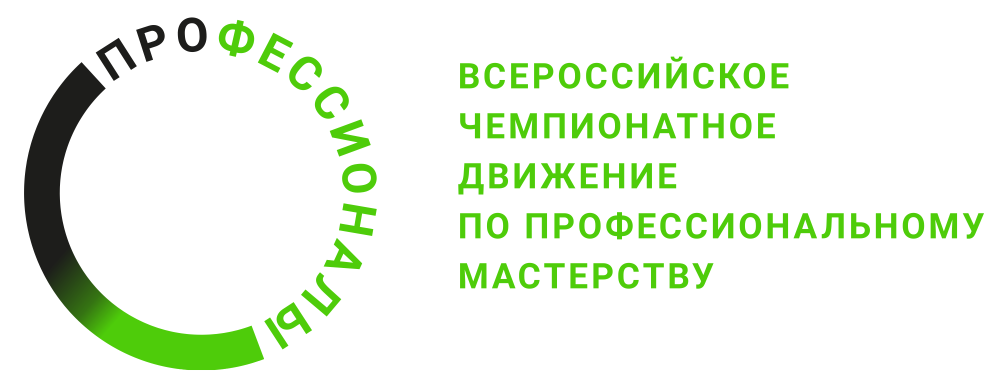 ПРОГРАММА ПРОВЕДЕНИЯ____________ этапа чемпионата ______________по компетенции  ВиноделиеОбщая информацияОбщая информацияПериод проведенияМесто проведения и адрес площадкиФИО Главного экспертаКонтакты Главного экспертаД-2  / «__» _______ 202_ г.Д-2  / «__» _______ 202_ г.8:00-9:00Завтрак 9:00-9:15Прибытие экспертов на площадку9:15-11:00Распределение ролей между экспертами. Подписание экспертами методических пакетов и регламентирующих документов по  компетенции   Прием площадки. Регистрация экспертов. Инструктаж и обучение экспертов на площадках11:00-12:00Торжественное открытие12:00-13:00Обед13:00-16:00Подготовка экспертами конкурсных участков16:00-17:00УжинД-1  / «__»______ 202_ г.Д-1  / «__»______ 202_ г.8:00-9:00Завтрак9:00-10:00Прибытие участников на площадку, регистрация, инструктаж по технике безопасности10:00-12:00Проверка документов удостоверяющих личность с заявочными листами. Жеребьевка, подготовка рабочих мест, проверка инструмента, ознакомление с конкурсными заданиями, рабочими местами и материалами.12:00-13:00Обед13:00-16:00Обучение участников16:00-17:00УжинД1  / «__» ______ 202_ г.Д1  / «__» ______ 202_ г.7:45-8:00Завтрак8:00-8:30Сбор участников8:30-9:00Прибытие участников на площадку, регистрация, инструктаж по технике безопасности, выдача заданий9:00-13:00Модуль А: Приемка виноматериала    13:00-14.00Обед14:00-15:00Модуль Б: Фильтрация15:00-16:30Оценка модуля А, Б16:30-17:00Ужин17:00-18:00Подведение итогов первого конкурсного дня. Совещание экспертов, занесение итогов дня в ЦСО.Д2  / «__» ______ 202_ г.Д2  / «__» ______ 202_ г.7:45-8:00Завтрак8:00-8:30Сбор участников соревнований.8:30-9:00Выдача задания, обсуждение, ответы на вопросы участников и экспертов. Инструктаж по ТБ.9:00-13:00Модуль В: Перегонка10:00-11:00Модуль Г: Органолептическая оценка качества вин13:00-14:00Обед 14:00-15:00Модуль Д: Расчет показателей состава купажа15:00-16:00Модуль Е: Сборка купажа16:00-18:00Оценка модуля В, Г, Д, Е18:00-19:00Ужин19:00-20:00Подведение итогов конкурсного дня. Совещание экспертов, занесение итогов дня в ЦСО.Д3  / «__» ______ 202_ г.Д3  / «__» ______ 202_ г.7:45-8:00Завтрак8:30-8:30Сбор участников соревнований8:30-9:00Выдача задания, обсуждение, ответы на вопросы участников и экспертов. Инструктаж по ТБ.9:00-12:00Модуль Ж: Физико-химические и микробиологические показатели качества купажа12:00-13.00Обед13:00-16:00Оценка модуля Ж16:00-18:00Подведение итогов конкурсного дня. Совещание экспертов, занесение итогов в ЦСО. Формирование отчета18:00-19:00Ужин